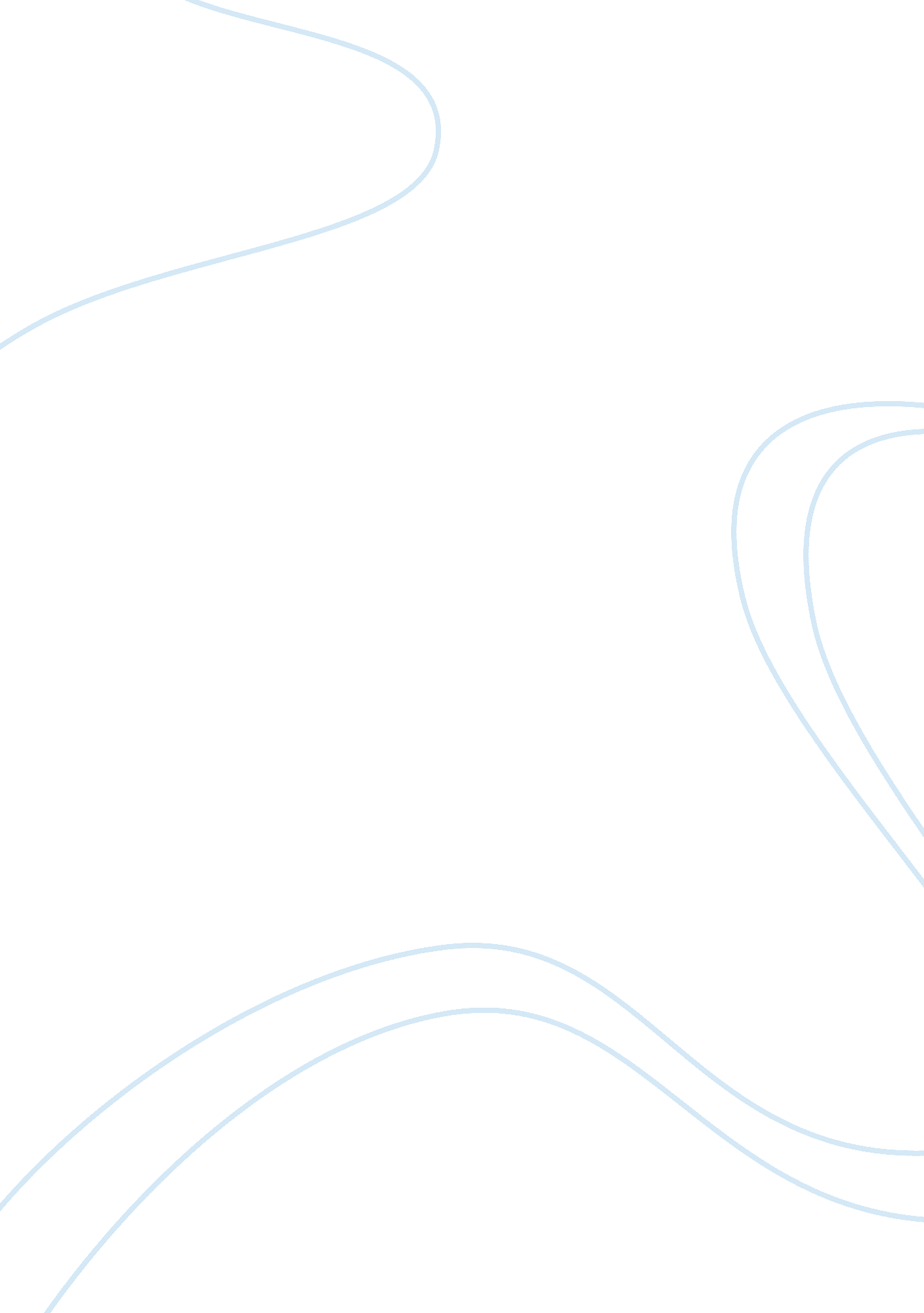 Critical thinking assignment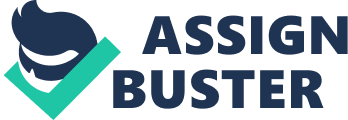 Humanism I’m going to select Humanism for my Critical Thinking Assignment. Below I will answer five questions regarding Humanism and their worldviews Level-I The Question of Origin Humanist do not believe that a God exist. They believe in the theory of evolution. They ask the question “ if a God exist then who created God? ” They believe that humans are responsible for their own actions and they must take responsibly for their own mistakes. They base their beliefs on things that can be supported by evidence. Level-2 The question of Identity The Humanist believe in the Darwin Theory of Evolution so they believe that animals are a smaller version of mankind. Animals are not higher than humans but they fall right behind them. Humanist believe in animal rights and see how they suffer Just like humans. They make up the bulk of Human Rights Activists. Level-3 The Question of Meaning/Purpose Humanist believe that they have the right to give meaning and value to their life (Wider & Guttering, peg. 69). They base this on the development of ethical systems that are based upon human value. The view themselves as good people based upon the fact they can leave a positive impact on the others and the world around them (Wider & Guttering, peg. 69). Level-4 The Question of Morality Humanist are very concerned about right and wrong. They believe that every society should have some type of moral code if people are going to live together in a peaceful world. They believe that morality comes from them and not from God. Too Humanist it is all about the people and being unselfishness and kindness towards others. Level-5 The Question of Destiny Humanist do not believe in life after death. They believe that once you die that is it. They believe that an afterlife with family and rends is Just wishful thinking. Once the body ceases to function the person is dead and they have no further existence. They believe in the “ here and now’ (Utah Humanist) Part Two – Compare and Contrast Humanism and Christianity Christians believe that God created the world. He is the reason we exist. In Gene. 1: 20 God created the birds and fish and in Gene. 1: 26 God created man. Humanist believe in the Darwin Theory of Evolution. If God created us then who created God? I would say that Humanist believe in Naturalism – what you see living around you today is supernatural. Christians believe in Theism s to why there is something rather than nothing (Wider & Guttering, peg. 65) Level-2 The Question of Identity – God is the answer Christians are raised to treat animals the same way you would humans. I’m a strong believer in animal rights and have many animals over the course of my adult years. “ The wolf also shall dwell with the lamb, The leopard shall lie down with the young goat, The calf and the young lion and the fatlings together; And a little child shall lead them. (Isaiah 11: 6 NIB) Humanist believe the same way that Christians believe. They treat animals and humans alike. I exist because God chose to make Adam and Eve and put people on Earth. The Bible teaches us why we are here and that everyone has a purpose in life. We should do everything for God. “ So whether you eat or drink or whatever you do, do it all for the glory of God. ” (1 Corinthians 10: 31 NIB) Humanist believe a little like Christians do. They don’t believe that God made them but that they can put a positive impact on others around them. I think it all depends on what the topic might be. If they are talking about animal rights then they do have a lasting impression. Christians should live life by the 10 commandments. This is how I live. They believe that you should not sin and worship God above no one else. “ No one can serve two masters. Either you will hate the one and love the other, or you will be devoted to the one and despise the other. You cannot serve both God and money. ” (Matthew 6: 24 NIB) Humanist believe that somewhat like Christians except they don’t believe that morality comes from God. They think it comes from themselves. They believe you should be not be selfish and be kind to others, Just like Christians think. Christians believe that there is life after death. I always tell my friends that might doubt this to watch the movie Heaven Is For Real. 